RegulaminOchrony Danych osobowych w Szkole Podstawowejim. W. Komara i T. Ślusarskiego w Czarnogłowach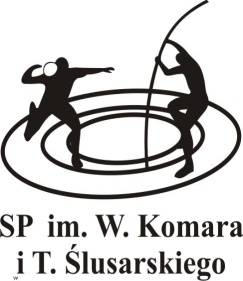 Wrzesień 2018 r.REGULAMIN OCHRONY DANYCH OSOBOWYCH W SZKOLE PODSTAWOWEJIM. W. KOMARA I T. ŚLUSARSKIEGOW CZARNOGŁOWACHPOSTANOWIENIA OGÓLNERegulamin stanowi wykaz podstawowych obowiązków z zakresu przestrzegania zasad ochrony danych osobowych w Szkole Podstawowej im. W. Komara i T. Ślusarskiego w Czarnogłowach.	Regulamin ochrony danych osobowych jest wykazem obowiązków, które wynikają z zakresu przestrzegania zasad ochrony  danych osobowych zgodnie z przepisami RODO. Obowiązki te dotyczą przede wszystkim: pracowników, współpracowników, innych pracowników, którzy posiadają dostęp do przetwarzanych danych przez Administratora/szkołę oraz użytkowników systemów informatycznych którzy posiadają dostęp do przetwarzanych danych przez Administratora/szkołę.	Należy zapoznać każdą z tych osób z tym dokumentem, oraz zobowiązać ją do stosowania zawartych w nich zasad i procedur.Regulamin zapewnia wiedzę wszystkim osobom, które przetwarzają dane osobowe. Wiedza ta opiera się na bezpiecznych zasadach przetwarzania danych.  Po zapoznaniu się z zasadami bezpiecznego przetwarzania danych, każda osoba musi potwierdzić znajomość tych zasad, oraz złożyć deklaracja stosowania ich, podpisując własnoręcznie Oświadczenie woli.Administratorem danych osobowych w Szkole Podstawowej im. W. Komara i T. Ślusarskiego w Czarnogłowach  jest dyrektor szkoły.Funkcję Inspektora Ochrony Danych w Szkole Podstawowej im. W. Komara i T. Ślusarskiego w Czarnogłowach  sprawuje p. Bartosz Kaniuk iodo.szczecin@gmail.com , tel. +48579979237ZASADY KORZYSTANIA Z INTERNETUBEZPIECZNE UŻYTKOWANIE SPRZĘTU IT, PROGRAMÓW I DYSKÓWADMINISTROWANIE UPRAWNIENIAMI- ROZPOCZĘCIE, ZAWIESZENIE I ZAKOŃCZENIE PRACYPOLITYKA HASEŁZASADY KORZYSTANIA Z POCZTY ELEKTRONICZNEJZASADY WYNOSZENIA NOŚNIKÓW Z DANYMI OSOBOWYMI POZA SZKOŁĘZASADY ZABEZPIECZANIA DOKUMENTACJI PAPIEROWEJ Z DANYMI OSOBOWYMIPOSTĘPOWANIE W PRZYPADKU NARUSZENIA OCHRONY DANYCH OSOBOWYCH.POUFNOŚĆ I OCHRONA DANYCH OSOBOWYCHCZYNNOŚCI DYSCYPLINARNEW sytuacji, gdy nastąpi nieuzasadnione zaniedbanie obowiązków wynikających z regulaminu ochrony danych osobowych w szkole, będzie to traktowane jako ciężkie naruszenie obowiązków pracowniczych i zasad współpracy. Sprzeczne działania z zobowiązaniami zawartymi w tym dokumencie może zostać uznane przez pracodawcę jako naruszenie przepisów karnych zawartych w Rozporządzeniu o ochronie danych UE z dnia 27.04.2016 r.Regulamin ochrony danych osobowych w szkole obowiązuje od 25 maja 2018 roku.Czarnogłowy, 05.09.2018 r			                     …………………………….                                                                                                              miejscowość, data							podpis DyrektoraZałączniki do regulaminu ochrony danych osobowych w szkole:Z REGULAMINEM OCHRONY DANYCH OSOBOWYCH W SZKOLE PODSTAWOWEJ IM. W. KOMARA I T. ŚLUSARSKIEGO W CZARNOGŁOWACH ZAPOZNAŁAM/EM SIĘ:a.Internetu należy używać tylko w sprawach służbowych;b.każdy, kto korzysta z Internetu ponosi odpowiedzialność za szkody, które powoduje oprogramowanie instalowane z Internetu;c.surowo wzbronione jest zgrywanie na dysk twardy komputera i korzystanie z nielegalnych programów. Ściąganie plików wymaga zgody osoby zajmującej się infrastrukturą IT w szkole;d.zabrania się korzystania ze stron, które mają charakter hackerski, lub zawierają treści niedozwolone (np. pornograficzne). Strony te najczęściej są zainfekowane i mają automatycznie zainstalowane szkodliwe oprogramowanie, które może zniszczyć zasoby znajdujące się w komputerze użytkownika;e.nie należy używać w przeglądarce opcji autouzupełniania formularzy zapamiętywania haseł;f.gdy używamy szyfrowanego połączenia w przeglądarce każdorazowo należy sprawdzić, czy pojawia się ikona "kłódki", a adres rozpoczyna się od "https";g.szczególną uwagę należy zwrócić, gdy pojawia się podejrzane żądanie lub prośba logowania na stronę (bank, portal społecznościowy, e-sklep, poczta mailowa). Podejrzane powinno wydać się również, gdy strona wymaga podania loginu, hasła, PIN-u, numeru karty płatniczej przez Internet. Podawanie takich informacji jest zabronione zwłaszcza, gdy dokonujemy płatności przez stronę internetową banku.a.osoba, która przetwarza dane osobowe i korzysta ze sprzętu IT (komputer stacjonarny, monitor, drukarka, skaner, ksero, laptop, tablet, smartfon) ma obowiązek zabezpieczenia go przed zniszczeniem lub uszkodzeniem;b.zgubienie, utrata lub zniszczenie powierzone sprzętu IT powinno być zgłoszone;c.zabrania się samowolnego instalowania sprzętu IT  i dodatkowych urządzeń (twarde dyski, pamięć);d.zakazuje się podłączania niezatwierdzonych urządzeń do systemu informatycznego;e. należy uniemożliwić osobom niepowołanym wgląd do danych zawartych na monitorach (polityka czystego ekranu);e.czasowe opuszczenie miejsca pracy winno się wiązać z przywołaniem blokowanego hasłem wygaszacza ekranu (WINDOWS+L). Dozwolone jest całkowite wylogowanie się z systemu lub programu;f.po zakończeniu pracy należy wylogować się z systemu informatycznego, wyłączyć sprzęt komputerowy, zabezpieczyć stanowisko pracy (szczególnie nośniki, na których znajdują się dane osobowe);g.w trakcie wspólnego użytkowania komputera, użytkownicy zobowiązani są do usuwania plików, do których dostęp mają inni użytkownicy (nieuprawnieni do dostępu do takich plików);h.osoby uprawnione do niszczenia nośników mają obowiązek trwale zniszczyć nośnik lub trwale usunąć z niego dane (niszczenie płyt w niszczarce, niszczenie twardego dysku lub pendrive`a przy pomocy młotka).a.każdy użytkownik musi posiadać swój indywidualny identyfikator (login). Zabrania się umożliwiania innym osobom pracy na innym koncie niż swoje własne;b.przełożony wydaje polecenie do utworzenia konta wraz z uprawnieniami. Wykonywane jest to przez informatyków;c.użytkownik nie ma prawa do zmiany swoich uprawnień;d.użytkownik rozpoczyna pracę z użyciem identyfikatora (loginu) i hasła;e.jeśli system zasygnalizuje próby logowania się do systemu osoby nieupoważnionej, należy to niezwłocznie zgłosić informatykowi (administratorowi);f.w chwili zablokowania systemu podczas próby logowania, należy natychmiast powiadomić o tym informatyka (administratora);g.należy uniemożliwić osobom niepowołanym wgląd do danych zawartych na monitorach (polityka czystego ekranu);h.czasowe opuszczenie miejsca pracy winno się wiązać z przywołaniem blokowanego hasłem wygaszacza ekranu (WINDOWS+L). Dozwolone jest całkowite wylogowanie się z systemu lub programu. Brak tych działań, spowoduje że po upływie XX minut system automatycznie aktywuje wygaszacz.i.nie można uruchamiać aplikacji, które nie zostały zweryfikowane przez informatyka (szczególnie dotyczy to programów przesyłanych pocztą elektroniczną);j.po zakończeniu pracy użytkownik musi wylogować się z sytemu informatycznego i wyłączyć sprzęt komputerowy oraz zabezpieczyć stanowisko pracy (w szczególności dokumentację i nośniki, na których znajdują dane osobowe).a.hasło musi zawierać określoną liczbę znaków, duże i małe litery oraz cyfrę (mogą też zawierać znaki specjalne). Hasło powinno być trudne do odgadnięcia. Nie może być powszechnie używanym słowem. Hasłem nie powinny być: imiona, daty urodzenia, nazwiska oraz typowe zestawy ( 1234..., qwerty);b.nie należy ujawniać haseł innym osobom, ani zapisywać ich na kartkach (w notesie, przy komputerze, na monitorze, pod klawiaturą); jeśli zaistnieje sytuacja ujawnienia hasła osobie trzeciej, należy je natychmiast zmienić;c.hasła muszą być zmieniane co 30/60/90 dni; jeśli nie jest to wymuszone przez system, należy samodzielnie o tym pamiętać; zmiany hasła można dokonać w trakcie pracy w aplikacji;d.pracownicy obowiązani są do zachowania hasła w tajemnicy, nawet po utracie przez nie ważności;e.nie można używać takich samych haseł w serwisach internetowych, jak w systemie komputerowym w szkole;f.jedno hasło nie może być używane jako zabezpieczenie do różnych systemów;g.zabronione jest generowanie haseł, w których jeden z członów zawsze pozostaje niezmienny, a drugi zmieniany jest według określonego wzorca (np. styczeń 2018, luty2018, marzec2018 itd.).a.dane osobowe przesyłane mailem poza szkołę może odbywać się tylko przez upoważnione do tego osoby. Pliki należy wysłać zaszyfrowane i spakowane oraz zahasłowane. Hasło należy przekazać odbiorcy inną drogą  (telefonicznie lub smsem). Hasło powinno składać się z określonej liczny znaków, oraz zawierać małe i duże litery, cyfry lub znaki specjalne;b.należy dołożyć wszelkiej staranności przy wysyłce dokumentów z danymi osobowymi, poprzez kilkukrotne sprawdzenie poprawności adresu odbiorcy;c.doradza się, aby użytkownik, który przesyła dane osobowe zawarł informację z prośbą o potwierdzenie otrzymania wiadomości od odbiorcy;d.ZABRANIA SIĘ: otwierania załączników w mailach, które są wirusami infekującymi komputery w sieci (wiąże się to z bardzo wysokim ryzykiem utraty danych osobowych), klikania w hiperlinki w mailach (są to wirusy atakujące komputery w sieci, co wiąże się to z bardzo wysokim ryzykiem utraty danych osobowych);e.każdorazowo należy zgłaszać informatykowi podejrzane maile (!);f.nie należy wysyłać niezawodowych maili (np. życzeń świątecznych do wszystkich pracowników szkoły);g.wymaga sie kasowania niepotrzebnych maili na bieżąco;h.wysyłając maile do wielu adresatów powinno się stosować metodę UDW;i.nie można łączyć firmowych kont pocztowych z prywatnymi;j.mail służbowy służy tylko do wykonywania obowiązków służbowych; obowiązuje zakaz wysyłania maili z poczty służbowej na prywatne adresy pocztowe pracowników lub innych osób;k.korzystanie z poczty mailowej  do celów prywatnych powinno odbywać się okazjonalnie, i należy to ograniczyć do niezbędnego minimum; nie może to mieć wpływu na jakość pracy i wykonywanie przez niego obowiązków służbowych;l.nie wolno konfigurować kont pocztowych do automatycznego przekierowywania wiadomości na adres zewnętrzny;m.służbowej poczty mailowej nie można używać w celu rozpowszechniania treści o charakterze obraźliwym lub niemoralnym;n.użytkownik nie ma prawa bez zgody pracodawcy wysyłać za pośrednictwem poczty mailowej wiadomości, które zawierają dane osobowe dotyczące: pracodawcy, jego pracowników, klientów, kontrahentów , etc.o. każdy użytkownik zobowiązany jest do skanowania programem antywirusowym plików, które wprowadza z dysków zewnętrznych. Obowiązuje zakaz wyłączania systemu antywirusowego, podczas gdy przetwarzamy dane osobowe w systemie informatycznym. Podczas stwierdzenia zainfekowania systemu należy natychmiast poinformować o tym fakcie informatyka.a.pracownicy szkoły nie mogą wynosić na zewnątrz szkoły wymiennych nośników informacji z zapisanymi danymi osobowymi bez zgody pracodawcy;b.dane osobowe, które zostają wyniesione poza szkołę należy zaszyfrować; należy uzyskać na to zgodę ADO;c.przewożenie dokumentacji papierowej w teczkach musi odbywać się w bezpieczny sposób (np. korzystanie z zaufanych firm kurierskich);d.jeśli przewiezienie dokumentów zawierających dane osobowe zostało powierzone pracownikowi szkoły, musi on w należyty i staranny sposób zabezpieczyć dokumenty przed kradzieżą lub zagubieniem;e.jeśli chcemy przekazać nośniki zawierające dane osobowe poza obszar szkoły należy zastosować odpowiednie środki bezpieczeństwa: powiadomić adresata o przesyłce, zaszyfrować dane, a hasło do ich odczytania przekazać inną drogą, zastosować koperty depozytowe oraz nadać przesyłkę przez kuriera.a.każdy pracownik powinien stosować się do polityki czystego biurka. Należy zabezpieczać, a w szczególności zamykać, dokumenty i nośniki (szafy, biurka, pomieszczenia zamknięte) przed kradzieżą, lub przed dostępem osób nieupoważnionych po godzinach pracy (lub podczas nieobecności w trakcie pracy);b.pracownicy, którzy przetwarzają dane osobowe są w obowiązku niszczyć dokumenty i wydruki w niszczarkach (ewentualnie utylizować je w specjalnych pojemnikach, które podlegają bezpiecznej utylizacji);c.nie należy pozostawiać dokumentów z danymi osobowymi poza zabezpieczonymi pomieszczeniami;d.zakazuje się wyrzucanie niezniszczonych dokumentów na śmietnik lub porzucania ich na zewnątrz.a.niezwłocznie i natychmiastowo należy powiadomić o zdarzeniu pracodawcę (nawet w przypadku, gdy istnieje tylko podejrzenie naruszenia ochrony danych osobowych). W szczególności, gdy zauważono nieprawidłowe: zabezpieczenie pomieszczeń, dokumentów i urządzeń, sprzętu IT i oprogramowania; lub gdy nie została zachowana zasada prawidłowej ochrony danych osobowych;b.incydenty i zdarzenia, o których należy również powiadamiać to: zewnętrzne zdarzenia losowe (pożary, kradzieże, zalania, utrata łączności), wewnętrzne zdarzenia losowe (awarie sprzętu IT, pomyłki informatyków lub samych użytkowników, zgubienie danych) i umyślnie spowodowane incydenty (kradzież lub wyciek danych osobowych, ujawnienie informacji osobom nieupoważnionym, świadome niszczenie danych lub dokumentów oraz działanie wirusów i szkodliwego oprogramowania);c.w szczególności należy reagować, gdy: zauważymy ślady na drzwiach wskazujące na próbę włamania i kradzieży, niszczona jest dokumentacja zawierająca dane osobowe bez użycia niszczarki, w szkole znajdują się osoby zachowujące się w podejrzany sposób, otwarte pozostają drzwi do szaf i pomieszczeń z danymi osobowymi, ustawienia monitorów wskazują na możliwość wglądu osób nieupoważnionych, dane osobowe są wynoszone na zewnątrz szkoły (w wersji papierowej i elektronicznej),udostępniane są dane osobowe osobom nieupoważnionych,odbywają się próby wyłudzenia danych osobowych przez telefon,dochodzi do kradzieży lub zagubienia komputerów i innego typu sprzętu, który zawiera dane osobowe,otrzymujemy maila  z próbą wyłudzenia hasła i loginu,zauważymy działania wirusa  w komputerze, zaobserwujemy zapisane hasła w pobliżu komputeraa.osoba przetwarzająca dane osobowe jest zobowiązana do przetwarzania danych osobowych tylko w zakresie i celu, który został przewidziany w drodze powierzenia jej przez pracodawcę zadań. Użytkownik przetwarzający dane musi zachować tajemnicę danych osobowych do których ma wgląd i dostęp, w związku z obowiązkami, jakie nałożył na niego pracodawca. Dane osobowe nie mogą być wykorzystywane w celach niezgodnych z zakresem powierzonych zadań przez pracodawcę. W tajemnicy należy zachować sposób zabezpieczenia danych osobowych oraz chronić dane przed zniszczeniem, utratą, modyfikacją, nieuprawnionym ujawnieniem, dostępem i przetwarzaniem przez osoby do tego nieupoważnione;b.należy przeszkolić pracowników z zasad ochrony danych osobowym. Pracownicy, którzy przeszli szkolenie i zapoznali się z Regulaminem ochrony danych osobowych w szkole zobowiązane są podpisać oświadczenie o poufności;c.kategorycznie zabrania się przekazywania bezpośrednio lub drogą telefoniczną danych osobowych osobom nieupoważnionym, lub osobom, których tożsamość pozostaje trudna do zweryfikowania, lub gdy osoby nieupoważnione podszywają się pod kogoś innego. Instytucjom i osobom, które nie mogą wykazać jasnej podstawy prawnej do dostępu do danych osobowych, również nie dnależy przekazywać i ujawniać danych osobowych;d.zakaz przekazywania i ujawniania danych osobowych obowiązuje także w grupach dyskusyjnych, forach internetowych i blogach.1. Oświadczenie woli....................załącznik nr 1Lp.Imię i NazwiskoCzytelny podpis1.Grażyna Kamińska2.Magdalena Fiłkowska3.Wioletta Wójcik4.Agnieszka Suleja5.Waldemar Majewski6.Emilia Kowalewska7.Urszula Maciejewska8.Agnieszka Mikuła9.ks. Krzysztof Jęczmionka10.Ewa Majewska11.Katarzyna Grześkowiak12.Monika Tomczyk13.Beata Świerczyńska14.Joanna Pajestka15.Elżbieta Chadaś16.Bożena Mańczak17.Danuta Kazimierczuk18.Jolanta Grześkowiak19.Dorota Gębicz20.Stanisław Inglot21.Małgorzata Rapa22.Romualda Kozak23.Ewa Rabikowska24. Genowefa Ogórek25.Halina Docenko